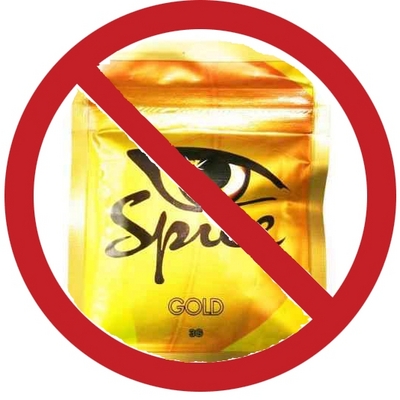 Вред курительных смесей спайсСегодня вред курительных смесей можно даже не ставить под сомнение. Слишком много жизней унес спайс. Про количество порушенных судеб можно и не говорить – оно измеряется тысячами, а может быть и десятками тысяч.Чтобы понять весь вред спайса следует представить, что сам наркотический эффект этой смеси превышает эффект обычной конопли. Кроме того, новая курительная смесь наносит ещё более страшный удар по здоровью человека. Так получается, что под ударом оказывается ВЕСЬ организм без исключения. Ведь ядовитые вещества попадают через легкие в кровь.А уже она разносит яд по всему человеческому телу. Разумеется, удар наносится и по печени – пытаясь защитить остальной организм, она принимает немалую часть яда именно на себя, осаживая его в себе. Кроме того, капилляры мозга, пытаясь не пропустить яд к «основному центру управления», резко сужаются. В результате кровь просто не может снабжать кровь кислородом. Как и любые другие клетки, клетки мозга, лишенные кислорода, просто погибают. Именно этот эффект и нравится подросткам – возникает ощущение легкости и беззаботности. Да, легкость наступает. Но стоит ли платить за несколько часов «счастья» своим мозгом? Но самое страшное даже не то, как спайс воздействует на мозг. Ведь кровь доставляет яд и к половым органам. В результате многие люди, на протяжении нескольких лет активно курящие смеси, мучаются импотенцией. У девушек совершенно сбивается гормональный баланс – основным симптомом этого является изменение менструальных циклов. В ряде случаев это приводит к бесплодию. Поэтому каждой девушке следует всерьез задуматься, прежде чем впервые попробовать spice, и решить, что же является для неё более приоритетным – получить несколько часов сомнительного удовольствия или же в будущем иметь возможность создать нормальную семью.Последствия курения спайсаВообще вред курительных смесей типа спайс перечислен выше. Но полезно будет знать и о том, какие последствия имеет курение этого наркотика. Как уже говорилось, удар наносится по всему организму и каждому органу в отдельности. Но это ещё не все. Нередко в результате курения у человека возрастает артериальное давление. Причем возрастает настолько стремительно, что только опытный врач, прибывший через считанные минуты, сможет спасти его. Нередко можно наблюдать выпадение волос, как у девушек, так и у парней. Причем волосы выпадают удивительно стремительно, оставляя на месте роскошной гривы волос голову, лысую как колено.Суицидальные мысли становятся постоянными спутниками тех, кто употребляет спайс. В состоянии «кайфа» люди не раздумывая могут выпрыгнуть в окно или же шагнуть под колеса грузовика. Нередко сама смерть даже не является целью этого действия. Причиной этих действий являются мощнейшие галлюцинации, которые могут напугать до такой степени, что подросток решается на что угодно, лишь бы прекратить это. Немаловажно и то, что именно spice очень часто является лишь первым шагом. Не стоит забывать – каждый организм удивительно индивидуален. И если ваш знакомый уже курил эту смесь пять-шесть раз, не имея никаких видимых (пока не имея!) последствий для организма и здоровья, это не значит, что ваше первое курение не окончится трагедией.Виды и составКурительные смеси делятся на две группы. К первому виду относятся миксы, состоящие из натуральных растений. Травы, обладающие галлюциногенным действием (такие как шалфей предсказателей, голубой лотос, гавайская роза) перемешиваются между собой в определенных пропорциях и дают так называемый «эффект употребления». По информации медиков, в шалфее предсказателей есть сильнодействующее галлюциногенное вещество, близкое по свойствам к полусинтетическому ЛСД. В лепестках и листьях голубого лотоса есть вещество, обладающее амфетаминным действием.
          Второй вид курительных миксов – это смеси трав, обработанных химическими веществами (синтетическими каннабиноидами) и полностью произведенные в лабораторных условиях. Обнаруженный в составе курительных смесей синтетический каннабиноид JWH 018 в пять раз сильнее марихуаны.
Признаки опьянения курительными смесями:
Как правило, человек тревожен, нарушена координация движений, либо двигательная активность хаотична. Возможна также сонливость, заторможенность. Зрачок чаще расширен, возникают трудности с фокусировкой взгляда. Речь не внятная. Возможна выраженная слабость, бледность кожных покровов, тошнота, рвота. Внимание привлекается с трудом. Если имеют место галлюцинаторные расстройства, то поведение человека соответствует мнимым переживаниям. Кроме того, выход из состояния опьянения в этом случае сопровождается более болезненными ощущениями, чем при потреблении наркотических веществ. Признаки отравления: рвота, судороги, подъем артериального давления, учащенное сердцебиение, галлюцинации, психоз, отсутствие реакции на внешние раздражители, коматозное состояние, возможен смертельный исход.Влияние на организм человека
           Местные реакции, возникающие в результате непосредственного раздражающего действия дыма на слизистые оболочки — не самое большое зло. Систематическое курение миксов приводит к необратимым деструктивным процессам в центральной нервной системе: снижается внимание, ухудшается память, замедляется мыслительная деятельность, появляется склонность к депрессиям, суициду. Воздействие курительных смесей со временем может навсегда изменить личность человека, привести к тяжелой инвалидности, превратить его в наркозависимого больного. Основной трудностью в лечении последствий отравления курительными смесями является то, что у пациентов в крови не обнаруживаются наркотические вещества, а потому диагностировать отравление и назначить адекватное лечение очень непросто.
          По характеру воздействия курительные смеси близки к стимуляторам центральной нервной системы, но при той или иной частоте употребления они почти все формируют зависимость. Речь идет не только о психической, но и о физической зависимости, об изменении целого ряда биохимических процессов в организме, что крайне опасно для человека.
Последствия употребления:Медицинские:тяжёлые нервные расстройства по типу депрессивного синдрома, суицидальных попыток;- развитие психической и физической зависимостей, таких же, как и при употреблении других видов наркотических веществ: героина, амфетаминов, марихуаны и др.поражение центральной нервной системы: снижение памяти, внимания, интеллектуальных способностей; нарушения речи, мыслительной деятельности (понимания); координации движений, режима сна, потеря эмоционального контроля (резкие перепады настроения);психозы, психические нарушения различной степени тяжести вплоть до полного распада личности (подобные при шизофрении);снижение иммунитета, импотенция (для мальчиков), нарушение гормонального фона (для девочек); риск развития сахарного диабета, рака легких и т. д.; поражение сердечно-сосудистой системы; отравление от передозировки , смерть.Социально-психологические последствия употребления курительных смесей:разрушение социальных связей: потеря семьи, друзейпотеря работы, учебы, запрет на некоторые виды профессиональной деятельности, ограничения в получении специальности, невозможность вождения транспорта, получения разрешения на приобретение оружия;связь с криминальными кругами, воровство, риск вовлечения в незаконный оборот наркотиков и привлечение к уголовной ответственности и другие преступления;разрушение своей личности: равнодушие к самому себе, своему будущему и близким людям, ослабление воли, преобладание единственной ценности по имени «наркотик», потеря смысла жизни, опустошенность, одиночество.Поскольку увлечение наркотиками свойственно преимущественно подросткам и молодёжи, то их родителям нужно проявлять особую бдительность. Определить, что ребёнок находится в состоянии опьянения, можно по вполне стандартным признакам. Внешние признаки: наличие пакетиков из фольги или полиэтилена с субстанцией зеленоватого, зеленовато-желтого, зеленовато-коричневого цветов, возможно наличие разнообразных надписей и рисунков на пакетиках. Обнаружив у своего ребенка подобную упаковку с яркой этикеткой, обратите на нее должное внимание.

          Медицинские признаки употребления: очень узкие или расширенные зрачки, потеря контроля над поведением (расторможенность, повышенная двигательная активность) и эмоциями, перепады настроения, нарушение координации движений, нарушение темпа речи, возможны изменения зрительного и слухового восприятия (галлюцинации). Если при этих признаках нет характерного запаха алкоголя – значит, подросток находится под воздействием наркотика. В таком состоянии воздействовать на него бесполезно – реакция может быть неадекватной и привести к плачевным результатам.

        Что делать? Если вы обнаружили у вашего ребенка признаки употребления курительной смеси, не нужно бросаться с расспросами о них, и даже о том "чем это он так" - это может лишь пробудить интерес к опасной "дури". Просто нужно внимательнее следить за подростком, его физическим состоянием, настроением, интересоваться его учёбой, времяпрепровождением и окружением. Если это случилось лишь раз, вам нужно поговорить с ребенком. Будьте заботливыми, любящими, но покажите свое неодобрение. 
         Если здоровье или поведение вашего ребенка свидетельствует о длительном употреблении курительных смесей, не падайте духом, потому что по-прежнему есть много способов вернуть его к социуму:
         оказывайте поддержку вашему ребенку – для него это жизненно необходимо, какими бы ни были обстоятельства;
          показывайте и говорите, что вы его любите;
          обязательно обратитесь за помощью к специалистам. 
          Своевременное вмешательство взрослого в ситуацию важно потому, что дети живут целиком по принципу «здесь и теперь» и не думают о будущем. О будущем должны подумать вы.